		   WÓJT GMINY KALISKA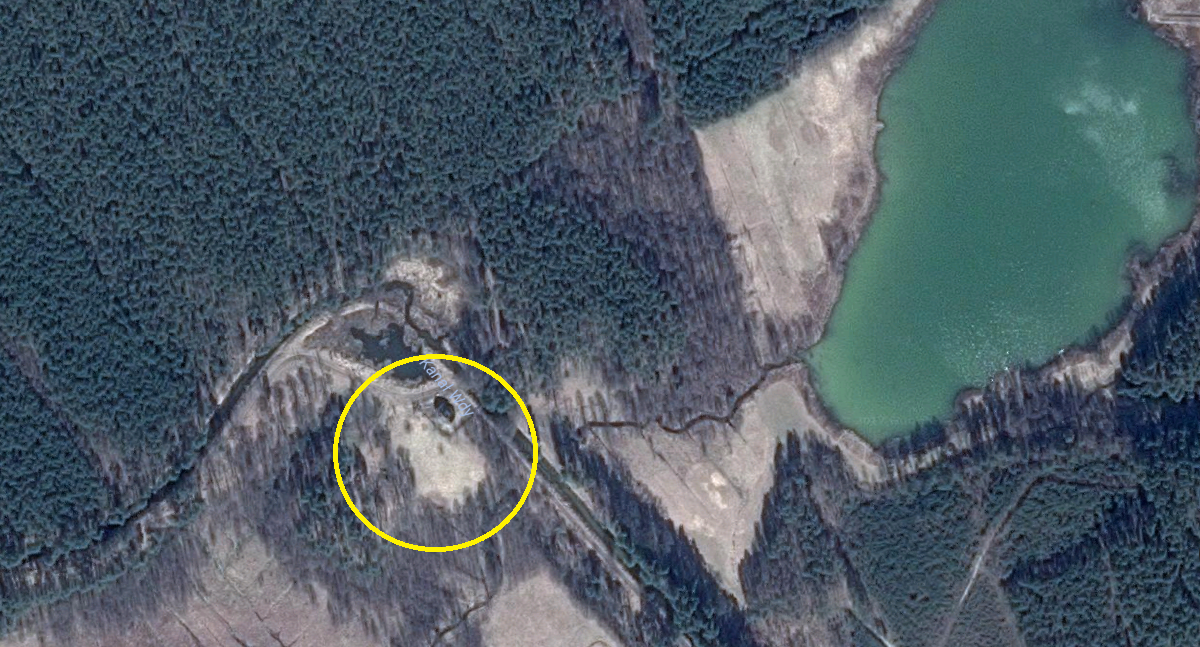                                    83-260 Kaliska  ul. Nowowiejska 2	                       tel.(58) 58-89-201, fax. (58) 58-89-206NA PODSTAWIE UCHWAŁY RADY GMINY KALISKA NR XXI/177/2016 Z DNIA 29 CZERWCA 2016 R. OGŁASZA II PRZETARG USTNY NIEOGRANICZONY NA SPRZEDAŻ BUDYNKU MIESZKALNEGO WRAZ Z DZIAŁKĄ GRUNTU POŁOŻONEGO W MIEJSCOWOŚCI CEGIELNIA, OBRĘB STUDZIENICE, GMINA KALISKA.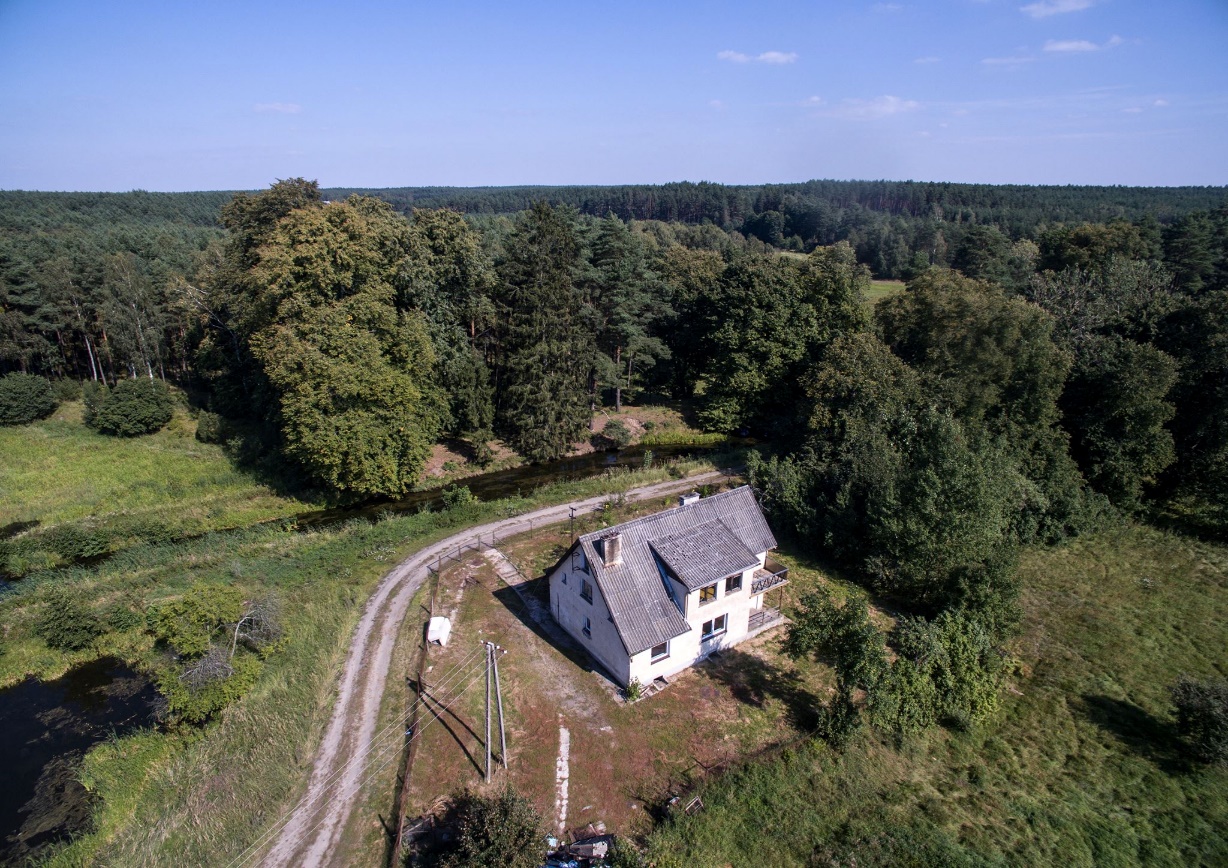 Budynek mieszkalny położony w miejscowości Cegielnia 1, podzielony na dwa lokale mieszkalne:lokal mieszkalny nr 1 wraz z pomieszczeniem gospodarczym w piwnicy, powierzchnia użytkowa lokalu 68,04 m², powierzchnia użytkowa pomieszczenia przynależnego 5,06 m2, udział w gruncie 47/100,lokal mieszkalny nr 2 wraz z pomieszczeniem gospodarczym w piwnicy, powierzchnia użytkowa lokalu 57,06 m², powierzchnia użytkowa pomieszczenia przynależnego 7,77 m2, udział w gruncie 53/100.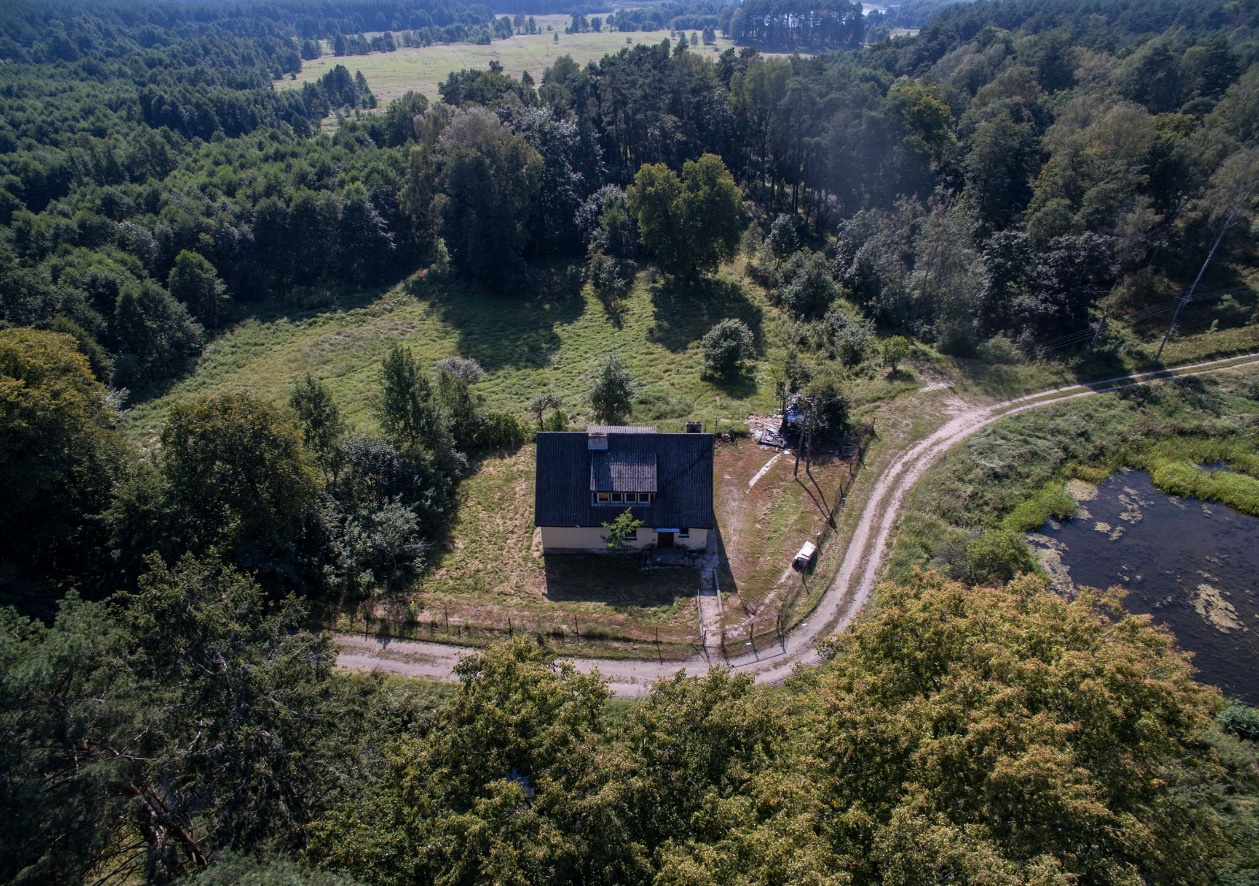 Uczestnicy przetargu składają do Urzędu Gminy Kaliska  pisemne zgłoszenie udziału w przetargu (załącznik nr 1) i oświadczenie z numerem konta, bankowego na które ma być zwracane wadium w przypadku negatywnego wyniku przetargu (załącznik nr 2) najpóźniej do wyznaczonego dnia wpłaty wadium.Przetarg odbędzie się  15 lutego 2018  roku  o godz. 15.30 w Urzędzie Gminy Kaliska ul. Nowowiejska 2 w sali narad.Warunkiem uczestnictwa w przetargu jest wpłacenie wadium z zaznaczeniem na jaką nieruchomość  na  konto Urzędu Gminy Bank Spółdzielczy w Skórczu Oddział w Kaliskach, Nr rachunku 51 8342 0009 4000 0127 2000 0005,  w  terminie do  09.02.2018 roku  oraz  okazanie komisji przetargowej. Za dzień wniesienia wadium uważa się datę wpływu środków pieniężnych na konto Gminy Kaliska.Wadium wpłacone przez uczestnika, który przetarg wygrał zalicza się na poczet ceny nabycia nieruchomości.Zapłata pozostałej części należności za zakup działki winna być dokonana nie później niż dwa dni przed zawarciem umowy.W terminie 21 dni od daty rozstrzygnięcia przetargu organizator przetargu obowiązany jest zawiadomić osobę ustaloną jako nabywcę nieruchomości o miejscu i terminie zawarcia umowy sprzedaży.Jeżeli osoba ustalona jako nabywca nieruchomości nie stawi się bez usprawiedliwienia w miejscu i w terminie podanym w  zawiadomieniu, organizator przetargu może odstąpić od zawarcia umowy, a wpłacone wadium nie podlega zwrotowi.przetarg wg  rozporządzenia rady ministrów  Dz. U. z  2004 r. Nr 207, poz. 2108.Dodatkowe informacje na temat przetargu można uzyskać w Urzędzie Gminy w Kaliskach pod numerem telefonu (58) 58-89-201 wew.33,  pokój Nr 1,  lub  obejrzeć położenie działek na stronie internetowej   www.bip.kaliska.pl ,  www.kaliska.pl .                                                                                                                                                Wójt Gminy Kaliska                                                                                                                                                   Sławomir  JanickiLp. PołożenieNr KWOpis nieruchomościOpis nieruchomościOpis nieruchomościCena nieruchomości w złCena nieruchomości w złCena nieruchomości w złLp. PołożenieNr KWPow. działki       w m2            Nr działkiPow. użytkowa budynku               w m2Cena wywoławcza nieruchomości w zł Wadium w złMinimalne postąpienie w złLp. PołożenieNr KWPow. działki       w m2            Nr działkiPow. użytkowa budynku               w m2Cena wywoławcza nieruchomości w zł Wadium w złMinimalne postąpienie w złLp. PołożenieNr KWPow. działki       w m2            Nr działkiPow. użytkowa budynku               w m2Cena wywoławcza nieruchomości w zł Wadium w złMinimalne postąpienie w zł1.Budynek mieszkalny wraz z działką gruntu położony w miejscowości Cegielnia 1, podzielony na dwa lokale mieszkalne:lokal mieszkalny nr 1 wraz z pomieszczeniem gospodarczym w piwnicy, powierzchnia użytkowa lokalu 68,04 m², powierzchnia użytkowa pomieszczenia przynależnego 5,06 m2, udział w gruncie 47/100,lokal mieszkalny nr 2 wraz z pomieszczeniem gospodarczym w piwnicy, powierzchnia użytkowa lokalu 57,06 m², powierzchnia użytkowa pomieszczenia przynależnego 7,77 m2, udział w gruncie 53/100.GD1A/00044877/51110 m2             21/12125,1096.552,009.700,001000,001.Budynek mieszkalny wraz z działką gruntu położony w miejscowości Cegielnia 1, podzielony na dwa lokale mieszkalne:lokal mieszkalny nr 1 wraz z pomieszczeniem gospodarczym w piwnicy, powierzchnia użytkowa lokalu 68,04 m², powierzchnia użytkowa pomieszczenia przynależnego 5,06 m2, udział w gruncie 47/100,lokal mieszkalny nr 2 wraz z pomieszczeniem gospodarczym w piwnicy, powierzchnia użytkowa lokalu 57,06 m², powierzchnia użytkowa pomieszczenia przynależnego 7,77 m2, udział w gruncie 53/100.GD1A/00044877/51110 m2             21/12125,1096.552,009.700,001000,00